Unsere                    Speisekarte 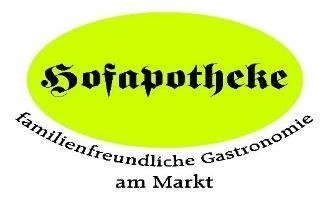 Klassiker Schnitzel „Wiener Art“, dazu Pommes frites 	 	 	 	15,80 € Schnitzel mit Champignonrahmsoße, dazu Pommes frites 	 	17,80 € „Currywurst & Pommes“ 	 	 	 	 	 	9,90 €Hüftsteak, dazu Baguette & Kräuterbutter			                         18,50 €mit Pommes 21,80 € / mit Ofenkartoffel	 23,60 € / mit Salat 23,30 €					Menü’s „Ribs-Menü” 	 	 	 	 	 	 	 	21,80 € 	Salat der Saison, Spare Ribs, Pommes frites,   	 	 	 	 	   Knobi & Barbecue Dip, Dessert  „Family-Schnitzel-Platte” (für 4 Personen) 	Schnitzel, Pommes frites, Curly Fries, Champignonsoße, 	62,90 €  	  Paprikasoße, Ketchup & Majo, frische Zitrone, Dessert                                                                                     	- 	mit Räucherlachs & roten Zwiebeln                                              14,90 € SalatBunter Salat, dazu Federviehspieße, frisches Obst & Baguette  		14,50 €  Kleiner Salatteller, dazu Baguette 	 	 	 	 	5,80 € Heiße Ofenkartoffel, einfach, lecker, klassisch, …  	mit Quark & frischem Salat 	 	 	 	 	  11,90 €  	mit Quark, Federviehspieß & frischem Salat 	 	 	13,90 €  		mit Quark, Spinat, Camembert & Salat  	 	 		14,90 €              mit Quark, Räucherlachs & Salat                                                  14,90 € Für den etwas kleineren Hunger “Huhn im Korb” mit Pommes, Chicken Wings, Chicken Nuggets, Ketchup, Majo, Soße süß-sauer 	 	 	 	 	9,90 € „Huhn im Korb“ vegan mit Pommes, Plant nuggets, Ketchup,                                                             Soße süß-sauer 	 	 	 	 	 	 	9,90 € Frisch gebratene „Jahrmarkt-Champignons“ mit Zwiebeln, dazu Knobidip & Baguette 	 	 	 	 	 	8,90 € Kleine Portion Pommes 	 	 	 	 	 	3,50 € Baguette, Oliven & Knobidip 	 	 	 	 	 	6,50 € Portion Süßkartoffelpommes & Kräuterdip 	 	 	 	9.90 € Kartoffelrösti mit Räucherlachs, Salat und Kräuterquark                          14,90 € Kartoffelwedges, dazu Knobi & Kräuterdip                                                8,90 €„Pastamenü” 	 	 	 	 	 	 	 	 	Salat der Saison, Pastagericht, Dessert 14,00 €                                              Highlights „Spare ribs“, dazu Knobi & Barbecuedip & Pommes frites 17,90 € “Spare ribs satt”, dazu Knobi & Barbecuedip & Pommes frites 19,90 € “Hofa`s Burger” mit bestem Rindfleisch, Cheese, Salat, dazu Pommes frites oder Curlyfries Flammkuchen mit Schmand und… 17,90 €                   , 	- 	mit Lauch & Speck 	 	 	 	 10,50 € 	- 	mit Paprika, Schafskäse & Peperoni 	 	 11,90 € 	- 	mit Tomate-Mozzarella & Rucola 	 	 11,90 € 	- 	mit Tomate-Mozzarella, Rucola & Schinken 	 13,90 € 